ROMÂNIA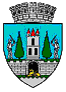 JUDEŢUL SATU MARECONSILIUL LOCAL AL MUNICIPIULUI SATU MARENr. 44987/20.08.2021PROIECT HOTĂRÂRE nr. ....................../26.08.2021privind aprobarea încheierii de către Transurban SA Satu Mare a unui contract de asistență juridicăConsiliul local al Municipiului Satu Mare întrunit în şedinţa ordinară din data de 26.08.2021,Având în vedere adresa Transurban SA Satu Mare nr. 2150/20.08.2021, înregistrată la Primăria Satu Mare sub nr. 44985/20.08.2021,Analizând proiectul de hotărâre înregistrat sub nr. .........................., referatul de aprobare al Primarului municipiului Satu Mare, înregistrat sub nr. 44988/20.08.2021, în calitate de iniţiator, raportul de specialitate al Serviciului Juridic din cadrul aparatului de specialitate al Primarului municipiului Satu Mare înregistrat sub nr. 44989/20.08.2021, nota justificativă a Transurban SA Satu Mare nr. 2149/20.08.2021, avizele comisiilor de specialitate ale Consiliului Local Satu Mare,În conformitate cu prevederile art. I alin. (1), alin. (3) lit. b) din Ordonanţa de Urgenţă nr. 26/2012  privind unele măsuri de reducere a cheltuielilor publice şi întărirea disciplinei financiare şi de modificare şi completare a unor acte normative, cu modificările şi completările ulterioare,Raportat la prevederile art. 29 alin. (1) lit. d) coroborate cu alin. (3) lit. b)  din Legea nr. 98/2016 privind achiziţiile publice, cu modificările şi completările ulterioare, Anexa 1 din Hotărârea Guvernului nr. 395/2016 pentru aprobarea Normelor metodologice de aplicare a prevederilor referitoare la atribuirea contractului de achiziţie publică/acordului-cadru din <LLNK 12016    98 10 201   0 17>Legea nr. 98/2016 privind achiziţiile publice, cu modificările şi completările ulterioare,Ţinând seama de prevederile Legii nr. 24/2000 privind normele de tehnică legislativă pentru elaborarea actelor normative, republicată, În temeiul prevederilor art. 129 alin. (2) lit. a), alin. (3) lit. d), al prevederilor art. 139 alin. (1) și ale 196 alin. (1) lit. a) din O.U.G. 57/2019 privind Codul administrativ, cu modificările și completările ulterioare,Adoptă următoarea: H O T Ă R Â R E :Art. 1. Se aprobă încheierea unui contract de asistenţă juridică de către Transurban S.A. cu av. Pal Hadrian Ioan, contract care constituie anexa nr. 1. la prezenta hotărâre.    	Art. 2. Cu ducerea la îndeplinire a prezentei hotărâri se încredinţează directorul general al Transurban S.A. Satu Mare.         	Art. 3 Prezenta hotărâre se comunică, prin intermediul secretarului general al municipiului Satu Mare, în termenul prevăzut de lege, Primarului municipiului Satu Mare, Instituţiei Prefectului Judeţului Satu Mare şi Transurban S.A. Satu Mare.INIŢIATOR PROIECTPRIMARKERESKÉNYI GÁBOR                                  	                                         AVIZAT                                                             SECRETAR GENERAL                                                                              MIHAELA MARIA RACOLȚARed/dact. I.B.